Onderzoek kampeerbestekOnderzoek vooral gedaan op internet je ziet veel:HetzelfdeHandige functieSimpelZwartMagneetGoedkoop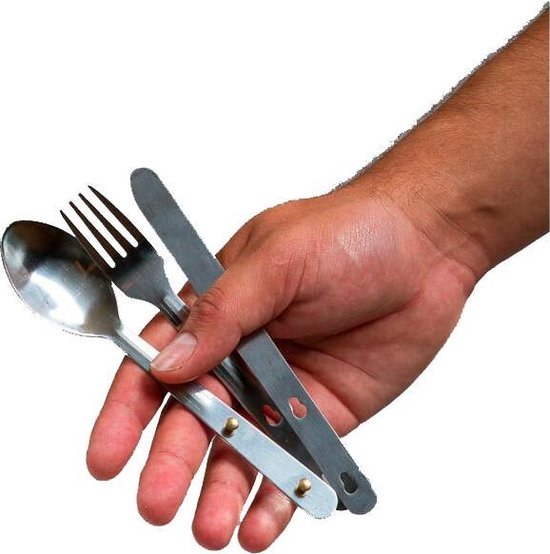 Kleinmakkelijk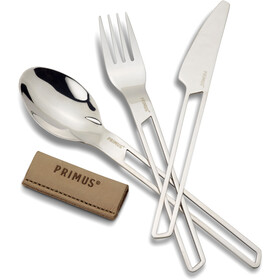 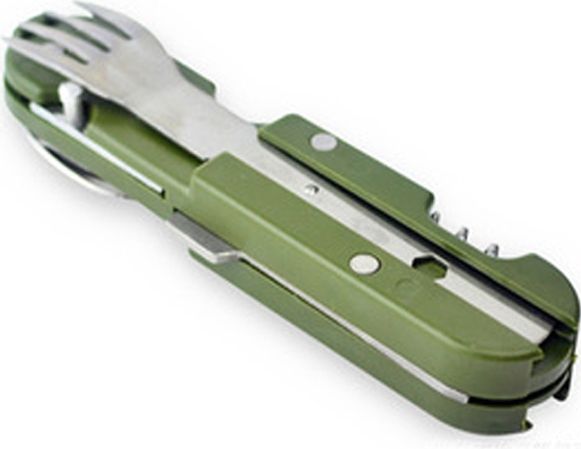 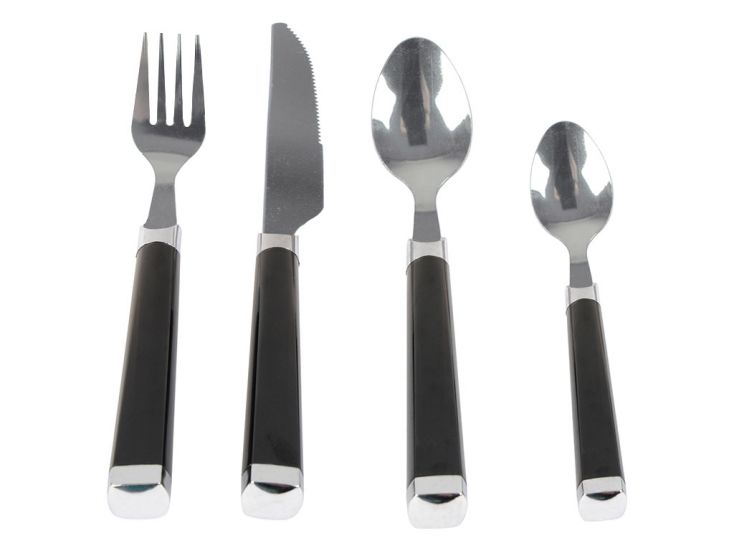 